Mesurer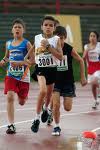 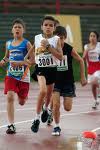 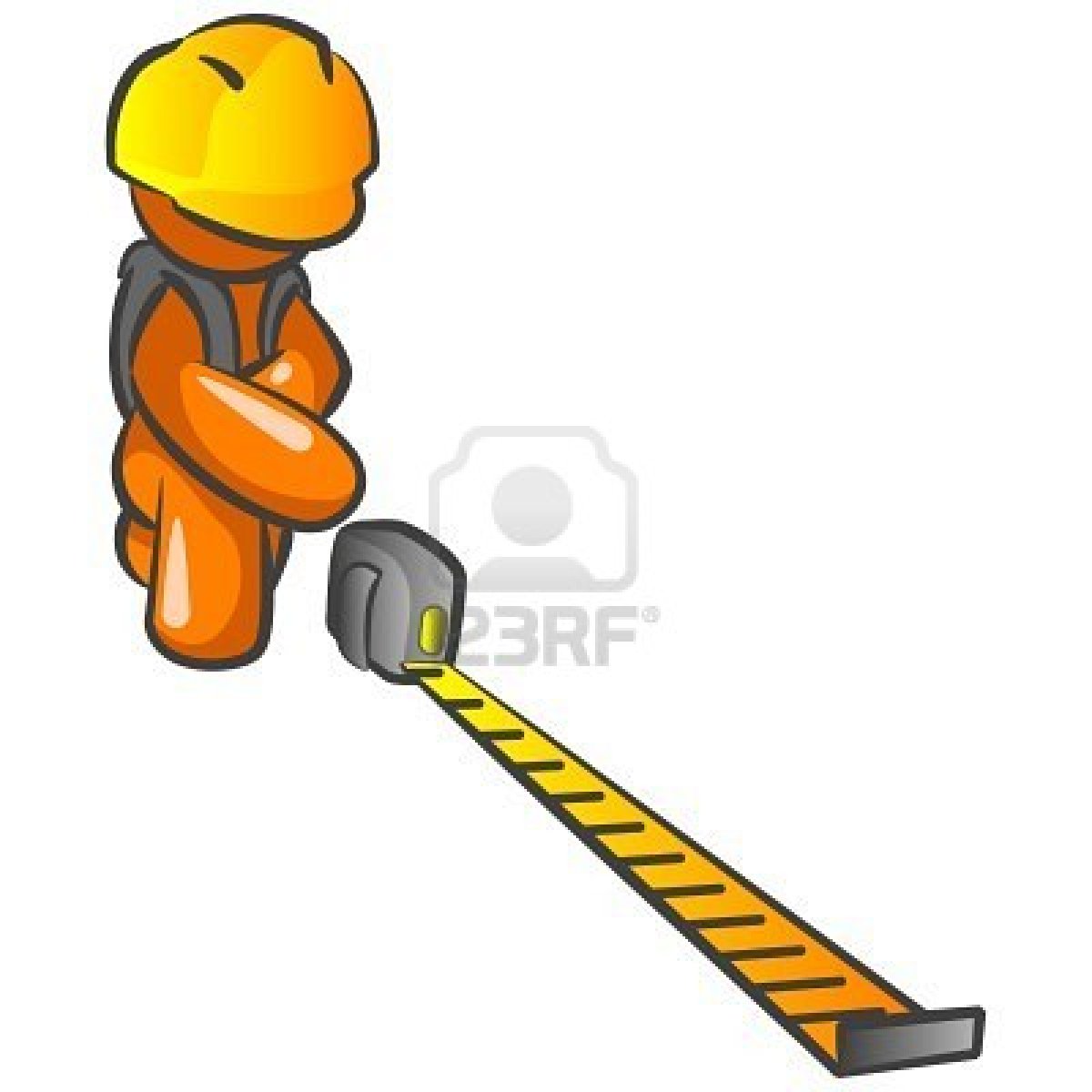 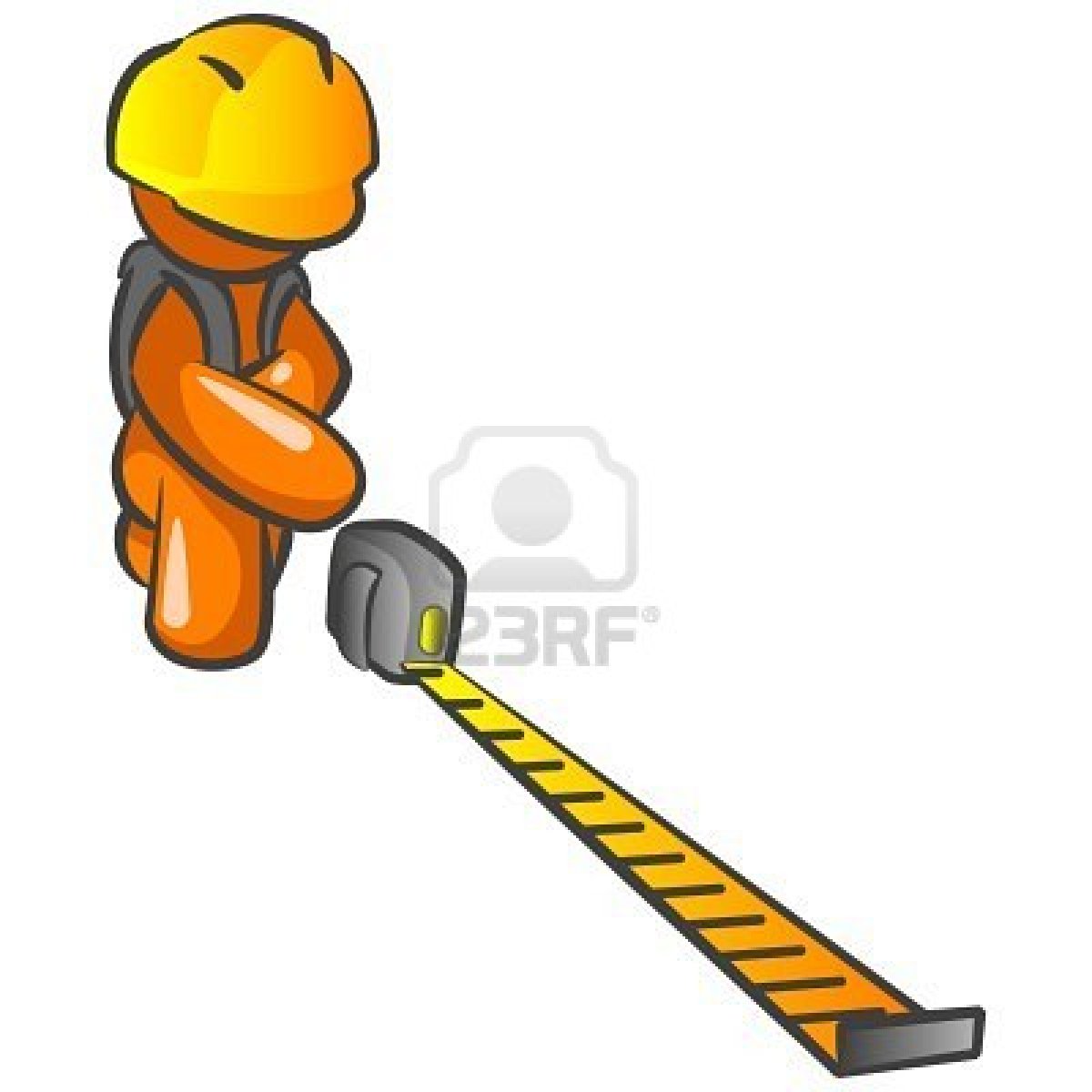 L’unité de mesure est le mètre : mRemets les étiquettes au bon endroitMesurerL’unité de mesure est le mètre : mRemets les étiquettes au bon endroitMesurerL’unité de mesure est le mètre : mRemets les étiquettes au bon endroitMesurerL’unité de mesure est le mètre : mRemets les étiquettes au bon endroit1000 fois plus100 fois plus10 fois plusunité de mesure10 fois moins 100 fois moins 1000 fois moins kilomètre1000 mdécamètre10mcentimètre0,01 mhectomètre100mmillimètre0,001 mdécimètre0,1mmètre 1mkmdamcmhmmmdmm1000 fois plus100 fois plus10 fois plusunité de mesure10 fois moins 100 fois moins 1000 fois moins kilomètre1000 mdécamètre10mcentimètre0,01 mhectomètre100mmillimètre0,001 mdécimètre0,1mmètre 1mkmdamcmhmmmdmm1000 fois plus100 fois plus10 fois plusunité de mesure10 fois moins 100 fois moins 1000 fois moins kilomètredécamètrecentimètrehectomètremillimètredécimètremètre1000 m10m0,01 m100m0,001 m0,1m1mkmdamcmhmmmdmm1000 fois plus100 fois plus10 fois plusunité de mesure10 fois moins 100 fois moins 1000 fois moins kilomètredécamètrecentimètrehectomètremillimètredécimètremètre1000 m10m0,01 m100m0,001 m0,1m1mkmdamcmhmmmdmm